ПЛАН РАБОТЫБелгородской областной организации Общественной организации «Всероссийский Электропрофсоюз»на апрель 2018 года№п/пНаименование мероприятийДата
проведенияМестопроведенияФ.И.О. 
и должность 
ответственного1.1Принять участие в V заседании Совета БОООП06 апреляБОООП Андросович А.Н., Евдокименко О.В.1.2Провести 31-е заседание Президиума БелОО ВЭП с повесткой дня:1. О проведении турнира по мини-футболу среди команд Белгородской энергосистемы, посвященного Дню молодежи.2. О проведении мероприятий, посвященных Дню защиты детей и Дню молодежи.16 апрелякаб.602 АЛКАндросович А.Н., Евдокименко О.В. 1.3Подготовить и провести III Турнир по настольному теннису14 апреляУСК С. ХоркинойЕвдокименко О.В. председатели ППО1.4Организовать и провести XII Спартакиаду детей работников Белгородской энергосистемы, посвященную Дню Победы21 апреляУСК С. ХоркинойАндросович А.Н., Евдокименко О.В. председатели ППО1.5Провести подготовительные мероприятия к празднованию Международного дня солидарности трудящихся – 1 маяв течение месяцакаб.705Андросович А.Н., Евдокименко О.В. работники аппарата БелОО ВЭП, председатели ППО1.6Организовать проведение туров выходного дня с 29.04.2018г.  по 02.05.2018г.в течение месяцакаб.705Андросович А.Н., председатели ППО1.7Осуществлять контроль посещаемости тренировочных занятий по мини – футболу, волейболу, плаванию и стрельбе членами профсоюза предприятий Белгородской энергосистемыв течение месяцаУСК С. Хоркиной, тир ДОСААФ, бассейны городаЕвдокименко О.В.1.8Принять участие в подготовке  праздничных мероприятий, посвященных 73-ой годовщине Победы в Великой Отечественной войне 1941 – 1945 годов в течение месяцакаб.705Береговая Т.М.1.9Проработать инструкции, постановления, письма из вышестоящих организаций по правовым и социально-трудовым вопросамв течение месяцакаб.705Береговая Т.М.1.10Вести консультации членов профсоюза по правовым вопросамв течение месяцакаб.705Береговая Т.М.1.11Принять участие в работе с Советами ветеранов и молодежи в течение месяцакаб.705Береговая Т.М.1.12Принять участие в обучающем семинаре по охране труда03 апреляБОООПСергеева Л.С.1.13Принять участие в мероприятиях, посвященных Всемирному Дню Охраны трудав течение месяцаБОООПСергеева Л.С.1.14Организовать и провести обучение уполномоченных по охране трудав течение месяцаУчебный комбинат г. БелгородаСергеева Л.С.1.15Принять участие в проведении  дня охраны труда11 апреляфилиал ПАО «МРСК Центра» - БЭ» Сергеева Л.С.1.16Принять участие в проведении  дня охраны труда19 апреляфилиал ПАО «Квадра» - «Белгородская генерация»Сергеева Л.С.1.17Провести проверки  условий и охраны  труда на рабочих местах25 апреляАО «Белгород-энергосбыт»Сергеева Л.С.1.18Провести анализ проведения СОУТ и результаты  установленных гарантий и компенсаций на предприятиях Белгородской энергосистемыв течение месяцакаб.705Сергеева Л.С.1.19Оказывать практическую помощь профкомам ППО в осуществлении общественного контроля над соблюдением трудового законодательства в вопросах охраны трудав течение месяцакаб.705Сергеева Л.С.1.20Подготовить и сдать отчетность в территориальный орган Федеральной службы госстатистикидо 15 апрелякаб.705Артемова О.Н.1.21Подготовить и сдать отчетность в ПФ и ФССдо 29 апрелякаб.705Артемова О.Н.1.22Подготовить и сдать отчетность в ФНCдо29 апрелякаб.705Артемова О.Н.1.23Проверить и оформить бухгалтерские документы цеховых профсоюзных организацийв течениемесяцакаб.705Артемова О.Н.1.24Оформить бухгалтерские документы (расход. и приход. ордера, авансов. отчеты, платежные поручения и др.)в течение 
месяцакаб.705Артемова О.Н.1.25Начислить и выплатить заработную плату штатным работникам.до 10 апрелякаб.705Артемова О.Н.1.26Оформить бухгалтерские проводки в системе 1С Предприятиев течение месяцакаб.705Артемова О.Н.1.27Представить отчеты по предстоящим существенным изменениям условий и оплаты труда (ВЭП, БОООП)10 апрелякаб.705Александрова К.А1.28Провести мониторинг заработной платы по предприятиям Белгородской энергосистемы за  I квартал 2018г.до23 апрелякаб.705Александрова К.А1.29Обновить информацию о многодетных семьях предприятий Белгородской энергосистемы и сведения о награждении многодетных матерей Почетным знаком «Материнской славы» до 25 апрелякаб.705Александрова К.А1.30Продолжить работу по сбору и бронированию заявок на приобретение профсоюзных путевок с 20% скидкойв течениемесяцакаб.705Александрова К.АППО филиала ПАО «МРСК Центра» - «Белгородэнерго»ППО филиала ПАО «МРСК Центра» - «Белгородэнерго»ППО филиала ПАО «МРСК Центра» - «Белгородэнерго»ППО филиала ПАО «МРСК Центра» - «Белгородэнерго»2.1Провести отборочные зональные соревнования по мини-футболу среди команд РЭС. Подготовить и направить в профком протоколы с итогами игр для формирования списков команд для участия в финале (г. Белгород)10 апреля – 10 маяструктурные подразделения филиалаАндросович А.Н., Береговая Т.М., Дворяшин А.П.2.2Подвести итоги работы общественных уполномоченных по охране труда за I квартал 2018 г.до 11 апреляфилиалАндросович А.Н., Береговая Т.М., Дворяшин А.П.,председатели цехкомов2.3Принять участие в проведении дня ТБ по графику, заслушать работу уполномоченных по итогам мартовских представлений11 апреляфилиалАндросович А.Н. 2.4Принять участие в профсоюзной Программе по улучшению условий труда и быта членов профсоюза, работников филиалав течение месяцафилиалАндросович А.Н., Береговая Т.М., председатели цехкомов2.5Принять участие во III Турнире по настольному теннису среди членов профсоюза БелОО ВЭП, посвященного Дню Победы14 апреляУСК Светланы ХоркинойАндросович А.Н., Береговая Т.М., Дворяшин А.П.2.6Провести расширенное заседание профсоюзного комитета филиала в режиме видеоконференции с повесткой дня:1. Об утверждении отчета старшего уполномоченного по охране труда первичной профсоюзной организации филиала ПАО «МРСК Центра» - «Белгородэнерго» за 1 квартал 2018 года. 2. О подготовке и участии в ХII детской Спартакиаде среди детей членов профсоюза, работников Белгородской энергосистемы.3.Об организации и участии в Х турнире по мини-футболу среди команд подразделений филиала ПАО «МРСК Центра» - «Белгородэнерго». 4. Об организации, подготовке и проведении праздничных мероприятий, приуроченных ко дню 73-ой годовщины Победы в Великой Отечественной войне 1941-1945гг. 5.О подготовительной организации к участию во Всероссийской первомайской акции профсоюзов19 апреляфилиалАндросович А.Н., Береговая Т.М., Дворяшин А.П.,2.7Внести изменения в социальный паспорт работников филиала ( по подразделениям)до 20 апреля филиалДюмина В.А.2.8Произвести мониторинг заработной платы работников филиала за 1 кв.до 20 апреля филиалАндросович А.Н.,Береговая Т.М.2.9Принять участие в организации и проведении XII детской Спартакиады Белгородской энергосистемы 21 апреляУСК Светланы ХоркинойАндросович А.Н., Береговая Т.М., председатели цехкомов2.10Принять участие в подготовке и проведении Всемирного дня охраны труда – 28 апреля27 апреляфилиалАндросович А.Н., Береговая Т.М., председатели цехкомов2.11Принять участие в семинаре УОТ и председателей цехкомов. Провести очное занятие учебы профактива по утвержденной программе «ШПА»27 апреляБЭСАндросович А.Н.,Береговая Т.М.,Дворяшин А.П.2.12Принять участие в экологическом субботнике по озеленению и уборке территорий РЭС апрельфилиалАндросович А.Н., Береговая Т.М., председатели цехкомов2.13Принять участие в подготовке и проведении праздничных мероприятий, посвященных 73-й годовщине Победы в Великой Отечественной войне 1941 – 1945 годов.Организовать поздравление ветеранов ВОВ и тружеников тыла филиала на дому апрельфилиалАндросович А.Н., Береговая Т.М., председатели цехкомов2.14Организовать по заявкам сотрудников  экскурсионные туры на майские праздники в г.Минск, «По Золотому кольцу», по Белгородской областив течение месяцафилиалАндросович А.Н., Береговая Т.М.,председатели цехкомов2.15Провести культурно-массовые мероприятия, организовать посещение театров, кинотеатров  и других просветительных учрежденийв течение месяцафилиалАндросович А.Н., Береговая Т.М., председатели цехкомов2.16Принять участие в работе аттестационной, социальной и жилищной комиссий филиалав течение месяцафилиалАндросович А.Н.2.17Организовать тренировочные занятия по мини-футболу, пулевой стрельбе, волейболу, хоккею, настольному теннису, плаванию в течение месяцаспортивные сооружения областиАндросович А.Н., председатели цехкомов2.18Проводить  работу с заявлениями членов трудового коллектива (для оформления приказа по денежным выплатам по КД)в течение месяцафилиалАндросович А.Н., Береговая Т.М., председатели цехкомов2.19Освещать деятельность профсоюзной организации на сайте Белгородской областной организации Общественной организации «Всероссийский Электропрофсоюз»в течение месяцафилиалАндросович А.Н., Береговая Т.М.2.20Принять в члены профсоюза ОО ВЭП всех вновь принятых на работу сотрудников филиалав течение месяцафилиалАндросович А.Н., Береговая Т.М., председатели цехкомов2.21Продолжить сотрудничество с Советом ветеранов и Советом молодежи филиалав течение месяцафилиалАндросович А.Н., Береговая Т.М.,Председатель СВ,Председатель СМ2.22Принять участие в подготовке к Всероссийской первомайской акции профсоюзовв течение месяцафилиалАндросович А.Н., Береговая Т.М.2.23Организовать приобретение Георгиевской ленточки в филиале для праздничных мероприятий 9 МаяапрельфилиалАндросович А.Н.,Береговая Т.М.ППО филиала ПАО «Квадра» - «Белгородская генерация»ППО филиала ПАО «Квадра» - «Белгородская генерация»ППО филиала ПАО «Квадра» - «Белгородская генерация»ППО филиала ПАО «Квадра» - «Белгородская генерация»3.1Принять участие в проведении проверок условий и охраны труда  на рабочих местахв течение месяцаструктурные подразделения филиалаОбщественные уполномоченные3.2Провести заседание профсоюзного комитетапо графикуструктурные подразделения филиалаМишустин Ю.Н.3.3Принять участие в проведении Дня  ОТ19 апреляструктурные подразделения филиалаМишустин Ю.Н., председатели цехкомов3.4Принять участие в подготовке к Всероссийской первомайской акции профсоюзовв течение месяцаструктурные подразделения филиалаМишустин Ю.Н., председатели цехкомов3.5Принять участие в подготовке  праздничных мероприятий, посвященных 73-летию Победы в Великой Отечественной войне 1941 – 1945 годовв течение месяцаструктурные подразделения филиалаМишустин Ю.Н., председатели цехкомов3.6Принять участие во III турнире по настольному теннису среди работников предприятий Белгородской энергосистемы14  апреляструктурные подразделения филиалаМишустин Ю.Н., председатели цехкомов3.7Принять участие в  XII Спартакиаде детей работников Белгородской энергосистемы, посвященной Дню Победы21 апреляструктурные подразделения филиалаМишустин Ю.Н., председатели цехкомов3.8Принять участие в субботниках по озеленению и уборке территории АБК-1 и АБК-2в течение месяцаструктурные подразделения филиалапредседатели цехкомов3.9Организовывать информационное сопровождение развития социального партнерства в теплоэнергетикев течение месяцаструктурные подразделения филиалапредседатели цехкомов3.10Организовать посещение Драматического театрав течение месяцаАТСПознякова Е.А.3.11Организовать посещение членами профсоюза спортивных залов по волейболу, мини-футболу, настольному теннису, плаванию и пулевой стрельбе по программе подготовки к сдаче нормативов по  «ГТО»по графикуструктурные подразделения филиалапредседатели цехкомов3.12Принять участие в первенстве  БТЭЦ по настольному теннису в честь 80 – летия пуска  БТЭЦ24 апреляБТЭЦМишустин Ю.Н. 3.13Продолжить работу с Советом ветеранов филиалав течение месяцаструктурные подразделения филиалапредседатели цехкомов3.14Продолжить работу с Советом молодежи филиалав течение месяцаструктурные подразделения филиалапредседатели цехкомов3.15Вести работу с заявлениями членов трудового коллектива (постановления на выплаты по КД)в течение месяцаструктурные подразделения филиалапредседатели цехкомов3.16Составить и сдать материальные отчеты и постановлениядо 27 апреляструктурные подразделения филиалапредседатели цехкомовПрофорганизация ОАО «Белгородэнергосбыт»Профорганизация ОАО «Белгородэнергосбыт»Профорганизация ОАО «Белгородэнергосбыт»Профорганизация ОАО «Белгородэнергосбыт»4.1Принять участие в комиссии о проведении проверок специальной оценки условий трудав соответств. с графиком участки компанииСтерлев А.М., профком4.2Организовать и провести социальную комиссию с представителями администрации Общества19 апреляучастки компанииСтерлев А.М., профком4.3Вести работу с заявлениями членов профсоюзав течение месяцаучастки компанииСтерлев А.М., профком4.4Принять участие в работе аттестационной комиссии по должностной аттестации работников компаниив соответств. с графикомЦАСтерлев А.М., Каменева О.С., профком4.5Организовать поздравления именинников - членов профсоюза в течение месяцаучастки компанииСтерлев А.М., профком4.6Организовать посещение  членами профсоюза  плавательных бассейновв течение месяцаФОКи в районахСтерлев А.М., Каменева О.С.4.7Организовать посещение  членами профсоюза  спортивного зала (занятие футболом)в течение месяцаМБУ «ФОК «СТАРТ»Стерлев А.М.4.8Организовать посещение Драматического театра им. Щепкина членами профсоюзав течение месяцаЦА, участки компанииСтерлев А.М., Каменева О.С.4.9Проведение мероприятия по озеленению территорий, прилегающих к предприятиюв течение месяцаЦА, участки компанииСтерлев А.М., Каменева О.С.4.10Тур выходного дня «Рафтинг 2018»28.04-02.05Республика АдыгеяКаменева О.С.4.11Организовать посещение  членами профсоюза  спортивного зала (занятие бадминтоном)в течение месяцаМАОУ  «ЦО № 1»Каменева О.С.,Моисеенко Р.В.ППО АО «РРКЦ»ППО АО «РРКЦ»ППО АО «РРКЦ»ППО АО «РРКЦ»5.1Поздравление работников с юбилейными датами и оформление соответствующих 
документовв течение месяцаАО «РРКЦ»Коробкина Л.Н.5.2Заседание профкома03 апреляАО «РРКЦ»Коробкина Л.Н.5.3Работа с текущей документациейв течение месяцаАО «РРКЦ»Коробкина Л.Н.ППО филиала ПАО «ФСК ЕЭС» - Черноземное ПМЭСППО филиала ПАО «ФСК ЕЭС» - Черноземное ПМЭСППО филиала ПАО «ФСК ЕЭС» - Черноземное ПМЭСППО филиала ПАО «ФСК ЕЭС» - Черноземное ПМЭС6.1Провести собрания в профгруппах с выездом руководства профкома и председателя МСпо согласованию с руковод-ом структурные подразделенияВолков В.В.,Сорокин В.А.,Саньков Д.А.6.2Принять участие в проведении дня ОТ18 апреляструктурные подразделенияВолков В.В.,  Кныш Д.В., уполномоченные по подразделен.6.3Организовать тренировочные занятия по мини-футболу, волейболу, легкой атлетике, плаванию, стрельбев течение месяцаарендованныеспортзалыСорокин В.А.6.4Подготовить отчеты за месяцв соотв. с перечнем и датами предостав.кабинет 210(управление)Волков В.В.6.5Провести подготовку и принять участие в турнире по настольному теннису14 апреляг. БелгородСорокин В.А.6.6Принять участие в Спартакиаде детей работников Белгородской энергосистемы21 апреляг. БелгородВолков В.В.6.7Разработать план мероприятий, приуроченных ко Дню Победы28 апреляг. Старый ОсколВолков В.В.Сорокин В.А.Молодежный совет БелОО ВЭП Молодежный совет БелОО ВЭП Молодежный совет БелОО ВЭП Молодежный совет БелОО ВЭП 7.1Провести заседание Молодежного совета с повесткой дня: 1. Об итогах работы Молодежного совета БелОО ВЭП в I квартале 2018г.2. О проведении мероприятий, приуроченных ко Дню Победы.3. Об участии в подготовке и проведении массовых мероприятий, запланированных профсоюзными комитетами предприятий Белгородской энергосистемы ко Дню семьи и ко Дню защиты детей.06 апреляг. Белгород  и Белгородская областьФедоров Р.Ю.,Александрова К.А.7.2Принять участие в организации и проведении субботника в г. Белгород и в районных центрах области14 апреляг. Белгород  и БелгородскаяобластьФедоров Р.Ю.,Александрова К.А.,Теплоухов А.В.,Шабанов А.И.,Саньков Д.А.,Каменева О.С.,Литвинов М.А.7.3Принять участие в организации и проведении мероприятий по озеленению территорий, прилегающих к территориям предприятий20 апреляг. Белгород  и Белгородская областьТеплоухов А.В.,Шабанов А.И.,Саньков Д.А.,Литвинов М.А.Председатель БелОО ВЭП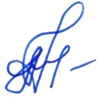 А.Н.Андросович